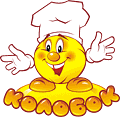 Испекла бабка снова Колобка. Положила на окошко студиться. Но на этот раз  закрыла все двери и окна на замок, чтоб Колобок не убежал и с  ним снова  не приключилась беда.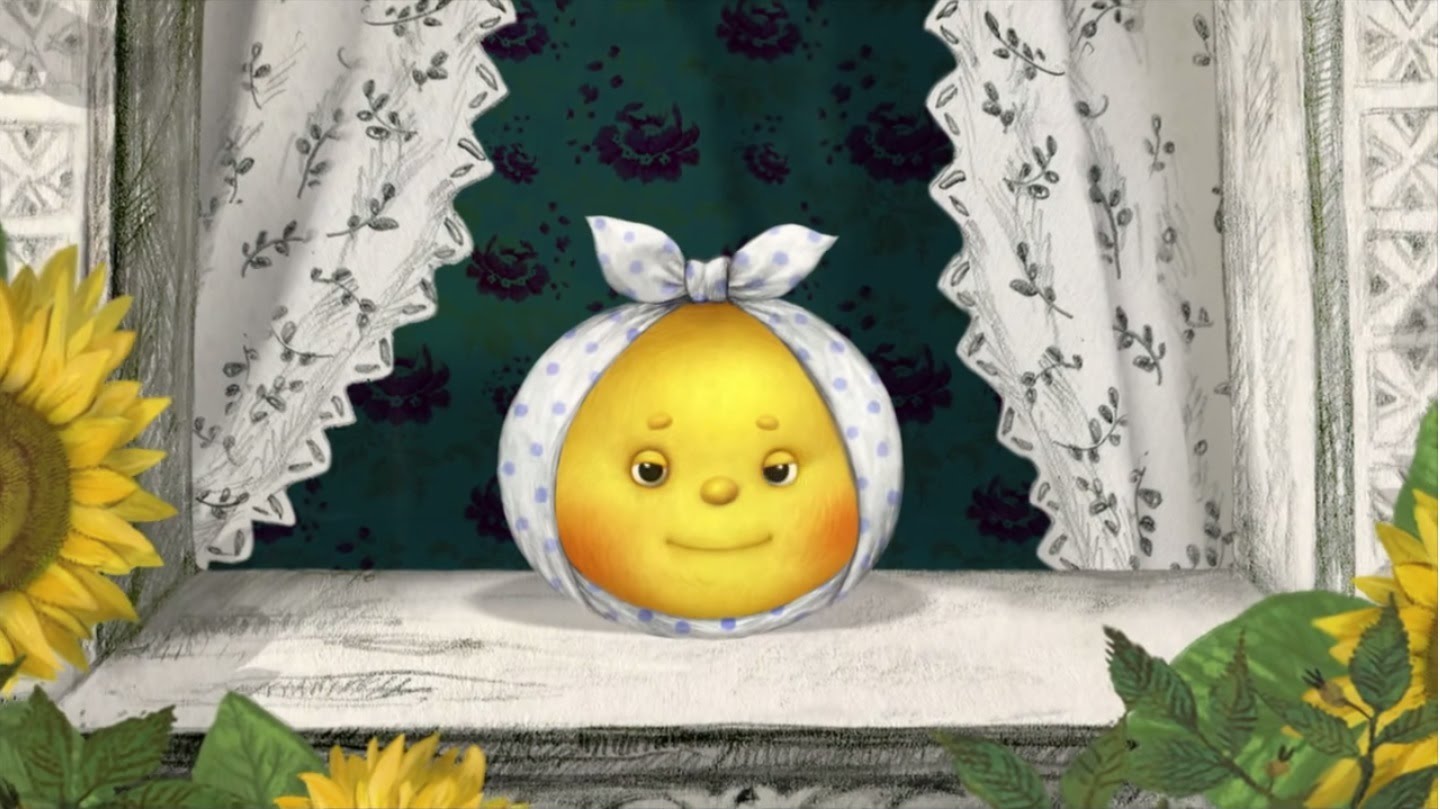 На дворе стоял август месяц, пришла пора собирать урожай. Не сиделось Колобку на месте. Уж очень хотелось ему заняться каким- то делом.Говорит он деду: «Уж больно скучно мне. Нет ли у Вас для меня какого- то дела?»«Ну, что ж,- говорят дед с бабкой –коли  хочешь помочь, так вот тебе задание: собери урожай овощей, да снеси их  в погреб».«А что такое овощи?»- спрашивает Колобок.«Пойдём с нами в огород,- говорят старики- мы тебе покажем и расскажем».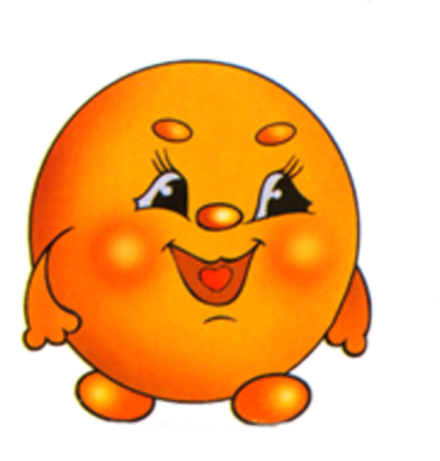 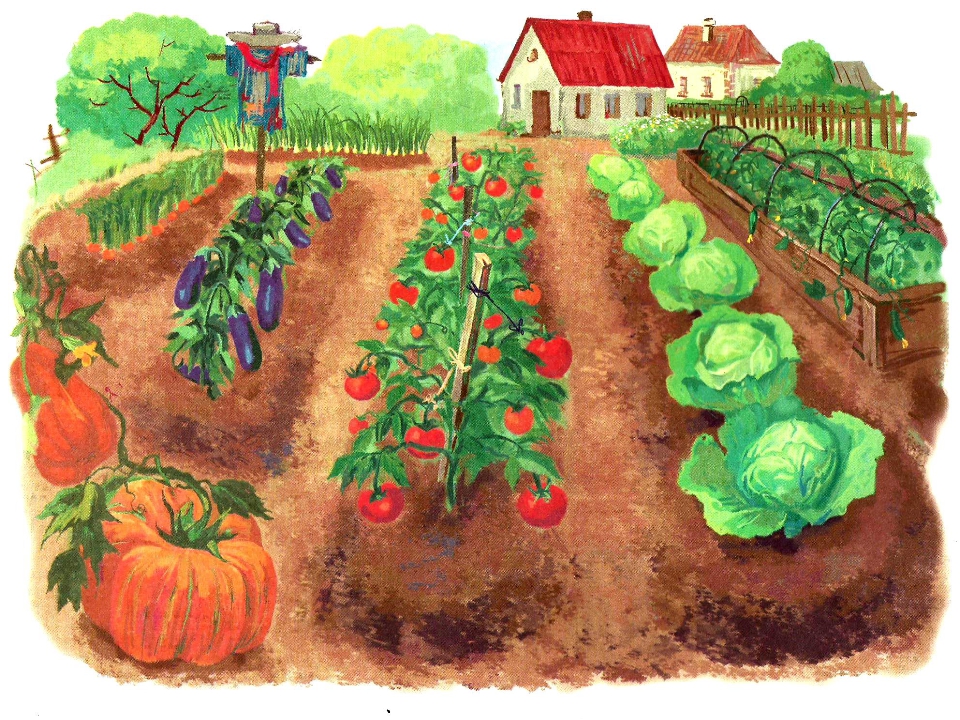 Сказано- сделано. Рассказали дед с бабкой Колобку про овощи, какие бывают, как называются. Собрали большой урожай моркови, свёклы, кабачков, тыквы, капусты, огурцов и помидоров.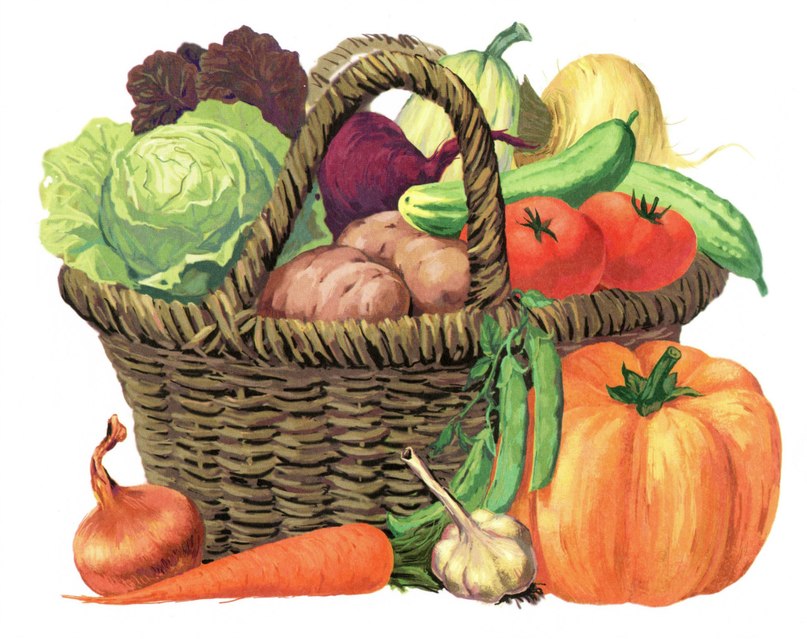 «А зачем нужны овощи?»- спрашивает Колобок.Отвечают старики : «Из них готовят разные  блюда. В овощах много витаминов, они полезны.»«Как интересно»- говорит Колобок.«Сейчас мы будем готовить салат»- сказала бабка и взяла огурцы, помидоры, лук, укроп, петрушку. Всё это порезала и заправила маслом. Посолила. Салат получился на славу. И так Колобку понравилось готовить, что он попросил бабку научить его  ещё чему- нибудь. 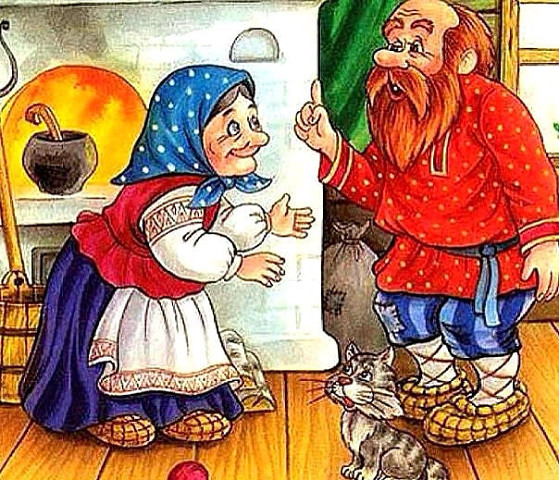 С тех пор  стал Колобок придумывать и готовить разные блюда, да такие вкусные, что «пальчики оближешь».Все соседи приходили в гости , чтобы попробовать разносолы. А бабка сшила ему поварской колпак и фартук.  И  стали они жить- поживать, да добра наживать.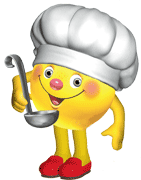 